Lies dir die folgenden Aufgaben genau durch und beantworte die Fragen. Ihr habt 15 Minuten Zeit für den Test. Bei Fragen könnt ihr euch gerne bei mir melden. VIEL GLÜCK!!!!Für was braucht unser Körper Proteine? (Eiweiß)				(_/2)Nenne 2 Lebensmittel, die viele Kohlenhydrate beinhalten.			(_/2)Kreuze an, ob es sich um Skelettmuskulatur (S), die Muskulatur der inneren Organe (O), oder dem Herzmuskel handelt (H)					(_/4)Was passiert mit dem Bizeps, wenn ein Ball wie in der Abbildung hochgehoben wird?										(_/2)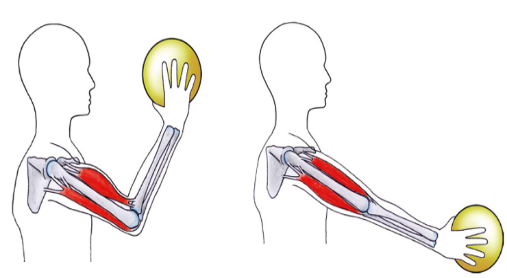 Beantworte die folgenden Fragen über Muskeln.			       (__/5)Suche dir einen Muskel deiner Wahl aus und beschreibe diesen. Nenne nun 2 Körpergewichtsübungen, um diesen Muskel zu trainieren.       		        (__/5)	Bonusfrage: Wie viele Muskeln hat der Mensch?			        (__/2)Notenschlüssel:SkelettmuskelOrganische MuskelnHerz-muskelBrustmuskulaturMuskeln der VerdauungsorganeKann bewusst bewegt werdenSehr ausdauerndWozu braucht man Muskeln?Woraus bestehen Muskeln Großteiles?Welcher Muskel ist der ausdauerndste?Welcher Muskel ist der größte?Wie heißen die Muskeln, die bewusst bewegt werden können?20-1817,5-1514,5-1211,5-109.5-012345